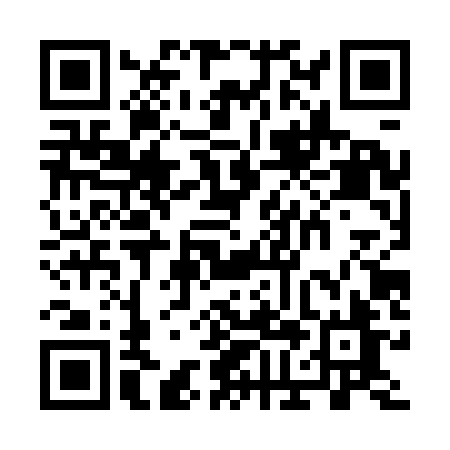 Prayer times for Altbessingen, GermanyWed 1 May 2024 - Fri 31 May 2024High Latitude Method: Angle Based RulePrayer Calculation Method: Muslim World LeagueAsar Calculation Method: ShafiPrayer times provided by https://www.salahtimes.comDateDayFajrSunriseDhuhrAsrMaghribIsha1Wed3:365:561:175:198:3910:502Thu3:335:541:175:198:4110:523Fri3:295:521:175:208:4210:554Sat3:265:501:175:208:4410:585Sun3:235:491:175:218:4611:016Mon3:205:471:175:228:4711:047Tue3:175:451:175:228:4911:068Wed3:135:441:175:238:5011:099Thu3:105:421:175:238:5111:1210Fri3:075:411:165:248:5311:1511Sat3:035:391:165:258:5411:1812Sun3:015:381:165:258:5611:2113Mon3:015:361:165:268:5711:2414Tue3:005:351:165:268:5911:2515Wed2:595:331:165:279:0011:2616Thu2:595:321:165:279:0211:2617Fri2:585:311:175:289:0311:2718Sat2:585:301:175:289:0411:2719Sun2:575:281:175:299:0611:2820Mon2:575:271:175:299:0711:2921Tue2:575:261:175:309:0811:2922Wed2:565:251:175:309:0911:3023Thu2:565:241:175:319:1111:3024Fri2:555:231:175:319:1211:3125Sat2:555:221:175:329:1311:3226Sun2:555:211:175:329:1411:3227Mon2:545:201:175:339:1611:3328Tue2:545:191:175:339:1711:3329Wed2:545:181:185:349:1811:3430Thu2:545:171:185:349:1911:3431Fri2:535:161:185:359:2011:35